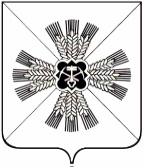 КЕМЕРОВСКАЯ ОБЛАСТЬАДМИНИСТРАЦИЯ ПРОМЫШЛЕННОВСКОГО МУНИЦИПАЛЬНОГО РАЙОНАПОСТАНОВЛЕНИЕот «21» октября 2019 № 1278-П пгт. ПромышленнаяО внесении изменений в постановление администрации Промышленновского муниципального района от 09.11.2017 № 1268-П «Об утверждении муниципальной программы «Повышение инвестиционной привлекательности Промышленновского района» на 2018 - 2021 годы» (в редакции постановлений  от 29.10.2018 № 1236-П, от 29.12.2018 № 1559-П)   	В соответствии с постановлением администрации Промышленновского муниципального района от 29.07.2016  № 684-П «Об утверждении порядка разработки, реализации и оценки эффективности муниципальных программ, реализуемых за счёт средств районного бюджета», в целях реализации полномочий администрации Промышленновского муниципального района:		  1. Внести в постановление  администрации Промышленновского муниципального района от 09.11.2017 № 1268-П «Об утверждении муниципальной программы «Повышение инвестиционной привлекательности Промышленновского района» на 2018-2021 годы» (в редакции постановлений от  29.10.2018 № 1236-П, от 29.12.2018 № 1559-П) (далее – Постановление) следующие изменения:		  1.1. В заголовке и пункте 1 Постановления цифры «2018-2021» заменить цифрами «2018-2022».			2. Внести в муниципальную программу «Повышение инвестиционной привлекательности Промышленновского района» на 2018-2021 годы» (далее – Программа) следующие изменения:			2.1. В заголовке Программы цифры «2018-2021» заменить цифрами «2018-2022»;			2.2. Паспорт Программы изложить в редакции согласно приложению     № 1 к настоящему постановлению;			2.3.  Разделы 3-5 Программы изложить в редакции согласно приложению № 2  к настоящему постановлению.		3. Настоящее  постановление  подлежит обнародованию на официальном сайте администрации Промышленновского муниципального района в сети Интернет.		4. Контроль  за  исполнением  настоящего  постановления  возложить на  и.о. заместителя  главы  Промышленновского муниципального района                      А.П. Безрукову.		5. Настоящее постановление вступает в силу со дня подписания.  Исп. А.П. Безрукова Тел. 71917Приложение № 1к постановлениюадминистрации Промышленновскогомуниципального районаот 21.10.2019 № 1278-ППаспорт муниципальной программы«Повышение инвестиционной привлекательности  Промышленновского района» на 2018 - 2022 годы                       И.о. заместителя главыПромышленновского муниципального района                            А.П. Безрукова   Приложение № 2к постановлениюадминистрации Промышленновскогомуниципального районаот 21.10.2019 № 1278-П3. Перечень основных мероприятий программы4. Ресурсное обеспечение реализации муниципальной программы «Повышение инвестиционной привлекательности Промышленновского района» на 2018 - 2022 годы       1. Ресурсное обеспечение реализации муниципальной программы «Повышение инвестиционной привлекательности Промышленновского района» на 2018 - 2022 годы осуществляется за счет средств районного бюджета.2. Объемы бюджетных ассигнований из районного бюджета на реализацию муниципальных  программ утверждаются решением Совета народных депутатов Промышленновского муниципального района о районном бюджете на очередной финансовый год и плановый период. 5. Сведения о планируемых значениях целевых показателей (индикаторов)муниципальной  программы «Повышение инвестиционной привлекательности Промышленновского района» на 2018 - 2022 годыМетодика оценки эффективности муниципальной программыСтепень достижения целей (решения задач) муниципальной программы (Сд) определяется по формуле:Сд = Зф / Зп x 100%,где:Зф - фактическое значение индикатора (показателя) муниципальной программы;Зп - плановое значение индикатора (показателя) муниципальной программы (для индикаторов (показателей), желаемой тенденцией развития которых является рост значений).Уровень финансирования реализации основных мероприятий муниципальной программы (Уф) определяется по формуле:Уф = Фф / Фп x 100%,где:Фф - фактический объем финансовых ресурсов, направленный на реализацию мероприятий муниципальной программы;Фп - плановый объем финансовых ресурсов на соответствующий отчетный период.Муниципальная программа считается реализуемой с высоким уровнем эффективности в следующих случаях:значения 95 процентов и более показателей муниципальной программы и ее подпрограмм входят в установленный интервал значений для отнесения муниципальной программы к высокому уровню эффективности;не менее 95 процентов мероприятий, запланированных на отчетный год, выполнены в полном объеме.Муниципальная программа считается реализуемой с удовлетворительным уровнем эффективности в следующих случаях:значения 80 процентов и более показателей муниципальной программы и ее подпрограмм входят в установленный интервал значений для отнесения муниципальной программы к высокому уровню эффективности;не менее 80 процентов мероприятий, запланированных на отчетный год, выполнены в полном объеме.Если реализация муниципальной программы не отвечает указанным критериям, уровень эффективности ее реализации признается неудовлетворительным.  ГлаваПромышленновского муниципального района                       Д.П. ИльинНаименование муниципальной программыМуниципальная  программа «Повышение инвестиционной привлекательности  Промышленновского района» на 2018 – 2022  годыДиректор муниципальной программыЗаместитель главы Промышленновского муниципального района Ответственный исполнитель (координатор)  муниципальной программыСектор экономического развития  администрации Промышленновского муниципального районаИсполнители муниципальной программыАдминистрация Промышленновского муниципального района, Управление  по жизнеобеспечению и строительству администрации Промышленновского  муниципального района, отдел сельского хозяйства администрации Промышленновского муниципального районаЦели муниципальной программыСоздание механизмов, обеспечивающих повышение инвестиционной привлекательности  Промышленновского  района для привлечения инвестиций в эффективные и конкурентоспособные производства и виды деятельности, способные обеспечить создание собственного инвестиционного потенциала Промышленновского муниципального района, а также проведение организационных мероприятий, способствующих привлечению внимания инвесторов к Промышленновскому районуЗадачи муниципальной программыСовершенствование нормативно-правового, организационного и инфраструктурного обеспечения инвестиционной и производственной деятельности в Промышленновском районе; Создание благоприятного инвестиционного имиджа Промышленновского  района;Обеспечение участия предприятий и организаций Промышленновского  района в федеральных, региональных программах, в других  механизмах привлечения инвестиционных ресурсов для реализации приоритетных проектов и их эффективного использования, повышения инвестиционного потенциала и снижения инвестиционных рисков; Повышение эффективности деятельности органов местного самоуправления Промышленновского муниципального района в сфере поддержки инвестиционной и производственной деятельности; Проведение информационно-аналитического мониторинга состояния инвестиционной и производственной деятельности в Промышленновском районе и на этой основе разработка мер дальнейшего ее развития; Содействие субъектам инвестиционной и производственной деятельности Промышленновского  района в разработке и освоении выпуска новых видов продукции, в разработке проектной документации инвестиционных предложений, отвечающих приоритетным направлениям инвестиционной политики Промышленновского района; Обеспечение эффективного взаимодействия муниципальных органов управления с участниками инвестиционной деятельности; Повышение уровня информационного обеспечения субъектов инвестиционной и производственной деятельности.Срок реализации муниципальной программы2018 – 2022  годыОбъемы и источники финансирования муниципальной программы  в целом и с разбивкой по годам ее реализацииВсего средств – 50,0 тыс. руб.,в том числе по годам реализации:2018 год – 10,0 тыс. руб.;2019 год – 10,0 тыс. руб.;2020 год – 10,0 тыс. руб.;2021 год – 10,0 тыс. руб.;2022 год – 10,0 тыс. руб.;из них:районный бюджет – 50,0 тыс. руб.,в том числе по годам реализации:2018 год – 10,0 тыс. руб.;2019 год – 10,0 тыс. руб.;2020 год – 10,0 тыс. руб.;2021 год – 10,0 тыс. руб.;2022 год – 10,0 тыс. руб.Всего средств – 50,0 тыс. руб.,в том числе по годам реализации:2018 год – 10,0 тыс. руб.;2019 год – 10,0 тыс. руб.;2020 год – 10,0 тыс. руб.;2021 год – 10,0 тыс. руб.;2022 год – 10,0 тыс. руб.;из них:районный бюджет – 50,0 тыс. руб.,в том числе по годам реализации:2018 год – 10,0 тыс. руб.;2019 год – 10,0 тыс. руб.;2020 год – 10,0 тыс. руб.;2021 год – 10,0 тыс. руб.;2022 год – 10,0 тыс. руб.Ожидаемые конечные результаты реализации муниципальной программыУвеличение объема инвестиций в основной капитал; Реализация инвестиционных проектов по приоритетным направлениям развития Промышленновского  района; Формирование нормативной правовой базы, регулирующей инвестиционную деятельность на территории Промышленновского  района; Формирование положительного инвестиционного имиджа Промышленновского  муниципального района; Создание базы данных инвестиционных площадок и инвестиционных проектов.N п/пНаименование основного мероприятияКраткое описание основного мероприятияНаименование целевого показателя (индикатора)Порядок определения (формула)1234     5Муниципальная  программа «Повышение инвестиционной привлекательности  Промышленновского района» на 2018 - 2022 годыМуниципальная  программа «Повышение инвестиционной привлекательности  Промышленновского района» на 2018 - 2022 годыМуниципальная  программа «Повышение инвестиционной привлекательности  Промышленновского района» на 2018 - 2022 годыМуниципальная  программа «Повышение инвестиционной привлекательности  Промышленновского района» на 2018 - 2022 годыМуниципальная  программа «Повышение инвестиционной привлекательности  Промышленновского района» на 2018 - 2022 годы1.Цель Создание механизмов, обеспечивающих повышение инвестиционной привлекательности Промышленновского  района для привлечения инвестиций в эффективные и конкурентоспособные производства и виды деятельности, способные обеспечить создание собственного инвестиционного потенциала Промышленновского района, а также проведение организационных мероприятий, способствующих привлечению внимания инвесторов к Промышленновскому районуЦель Создание механизмов, обеспечивающих повышение инвестиционной привлекательности Промышленновского  района для привлечения инвестиций в эффективные и конкурентоспособные производства и виды деятельности, способные обеспечить создание собственного инвестиционного потенциала Промышленновского района, а также проведение организационных мероприятий, способствующих привлечению внимания инвесторов к Промышленновскому районуЦель Создание механизмов, обеспечивающих повышение инвестиционной привлекательности Промышленновского  района для привлечения инвестиций в эффективные и конкурентоспособные производства и виды деятельности, способные обеспечить создание собственного инвестиционного потенциала Промышленновского района, а также проведение организационных мероприятий, способствующих привлечению внимания инвесторов к Промышленновскому районуЦель Создание механизмов, обеспечивающих повышение инвестиционной привлекательности Промышленновского  района для привлечения инвестиций в эффективные и конкурентоспособные производства и виды деятельности, способные обеспечить создание собственного инвестиционного потенциала Промышленновского района, а также проведение организационных мероприятий, способствующих привлечению внимания инвесторов к Промышленновскому району1.Задача: Формирование основных принципов инвестиционной политики, механизмов взаимодействия и организационной схемы управления инвестиционным процессомЗадача: Формирование основных принципов инвестиционной политики, механизмов взаимодействия и организационной схемы управления инвестиционным процессомЗадача: Формирование основных принципов инвестиционной политики, механизмов взаимодействия и организационной схемы управления инвестиционным процессомЗадача: Формирование основных принципов инвестиционной политики, механизмов взаимодействия и организационной схемы управления инвестиционным процессом1.1.Организация мониторинга  состояния инвестиционной и производственной деятельности в районе Проведение информационно-аналитического мониторинга состояния инвестиционной  и производственной деятельности в Промышленновском районе и разработка на его основе мер дальнейшего ее развитияКоличествопроведенныхмониторингов2 раза в год по итогам полугодий123451.2.Разработка нормативно- правовых актов, направленных на повышение инвестиционной привлекательности Промышленновского муниципального районаРазработка нормативно-правовой базы для установления льгот по налогам и сборам, по аренде имущества, находящегося в муниципальной собственности Промышленновского муниципального  района и необходимого для реализации инвестиционных проектовПо мере возникновения необходимости для реализациисоциально-значимых проектов 1.3.Организация работы Совета по инвестиционной деятельности при главе Промышленновского муниципального района.Содействие  развитию  и поддержке инвестиционной и инновационной деятельности в Промышленновском районе.Количество проведенных заседаний1 раз в полугодие1.4.Содействие инвесторам в решении вопросов, связанных с реализацией инвестиционных проектов на территории Промышленновского района Организация работы инвестиционного уполномоченного по оказанию содействия хозяйствующим субъектам в реализации инвестиционных проектов.Проведение приема хозяйствующих субъектов1 раз в неделю2.Задача:Формирование благоприятного инвестиционного имиджа Промышленновского  районаЗадача:Формирование благоприятного инвестиционного имиджа Промышленновского  районаЗадача:Формирование благоприятного инвестиционного имиджа Промышленновского  районаЗадача:Формирование благоприятного инвестиционного имиджа Промышленновского  района123452.1.Участие предприятий и организаций Промышленновского  района в работе тематических региональных выставок, ярмарок, «круглых столов»Содействие предприятиям и организациям Промышленновского  района в работе тематических региональных выставок, ярмарок, «круглых столов»Количество участников выставок, ярмарокНе менее 8 участников2.2.Привлечение инвесторов к решению вопросов в социальной сфере путем заключения соглашений о социально-экономическом сотрудничествеЗаключение с предприятиями  и организациями соглашений о социально-экономическом сотрудничествеКоличество заключенных соглашенийНе менее 300 соглашений2.3.Издание рекламно-информационных материалов об инвестиционном потенциале Промышленновского  районаИздание рекламно-информационных материалов об инвестиционном потенциале Промышленновского  районаКоличество информационных материалов13.Задача:Информационное обеспечение инвестиционной деятельностиЗадача:Информационное обеспечение инвестиционной деятельностиЗадача:Информационное обеспечение инвестиционной деятельностиЗадача:Информационное обеспечение инвестиционной деятельности3.1.Обновление инвестиционного паспорта Промышленновского районаАктуализация инвестиционного паспорта районаКоличество обновлений1 раз в год3.2.Формирование и ведение реестра производственных площадок, земельных участков с целью размещения на них объектов инвестиционной деятельностиИнвентаризация и учет  производственных площадок, земельных участков для включения в реестрЧисло земельных участков для включения в реестрНе менее 3-х участков123453.3.Размещение в средствах массовой информации, на сайте Промышленновского муниципального района   информации по направлению «Инвестиционная привлекательность»Формирование информации об инвестиционной привлекательности Промышленновского района для размещения в средствах массовой информации и на сайте Промышленновского муниципального района.   Количество размещенных материалов.Не менее четырехN п/пНаименование муниципальной программы, подпрограммы, основного мероприятия, мероприятияИсточник финансированияОбъем финансовых ресурсов, тыс. руб.Объем финансовых ресурсов, тыс. руб.Объем финансовых ресурсов, тыс. руб.Объем финансовых ресурсов, тыс. руб.Объем финансовых ресурсов, тыс. руб.N п/пНаименование муниципальной программы, подпрограммы, основного мероприятия, мероприятияИсточник финансированияГодыГодыГодыГодыГодыN п/пНаименование муниципальной программы, подпрограммы, основного мероприятия, мероприятияИсточник финансирования2018201920202021202212345678Муниципальная программа «Повышение инвестиционной привлекательности  Промышленновского   района» на 2018-2022  годыВсего10,010,010,010,010,0Муниципальная программа «Повышение инвестиционной привлекательности  Промышленновского   района» на 2018-2022  годырайонный бюджет10,010,010,010,010,01.Издание рекламно-информационных материалов об инвестиционном потенциале Промышленновского  районаВсего10,010,010,010,010,01.Издание рекламно-информационных материалов об инвестиционном потенциале Промышленновского  районарайонный бюджет10,010,010,010,010,0N п/пНаименование муниципальной программы, подпрограммы, основного мероприятия, мероприятияНаименование целевого показателя (индикатора)Единица измеренияПлановое значение целевого показателя (индикатора)Плановое значение целевого показателя (индикатора)Плановое значение целевого показателя (индикатора)Плановое значение целевого показателя (индикатора)N п/пНаименование муниципальной программы, подпрограммы, основного мероприятия, мероприятияНаименование целевого показателя (индикатора)Единица измерения2019 год2020 год2021 год2022 год12345678Муниципальная программа «Повышение инвестиционной привлекательности  Промышленновского   района» на 2018-2022 годыОбъем инвестиций в основной капитал за счет всех источников финансирования%  к предыдущему году в  сопоставимых ценах103,0103,2105,0102,9в том числе на душу населенияОбъем инвестиций в основной капитал за счет всех источников финансированиятыс. руб.39600425004650054600И.о. заместителя главыПромышленновского муниципального района                         А.П. БезруковаИ.о. заместителя главыПромышленновского муниципального района    А.П. Безрукова